Κ Α Τ Α Σ Κ Ε Υ Η  Κ Α Σ Τ Ρ Ο Χ Ω Ρ Ι Ο Υ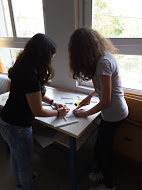 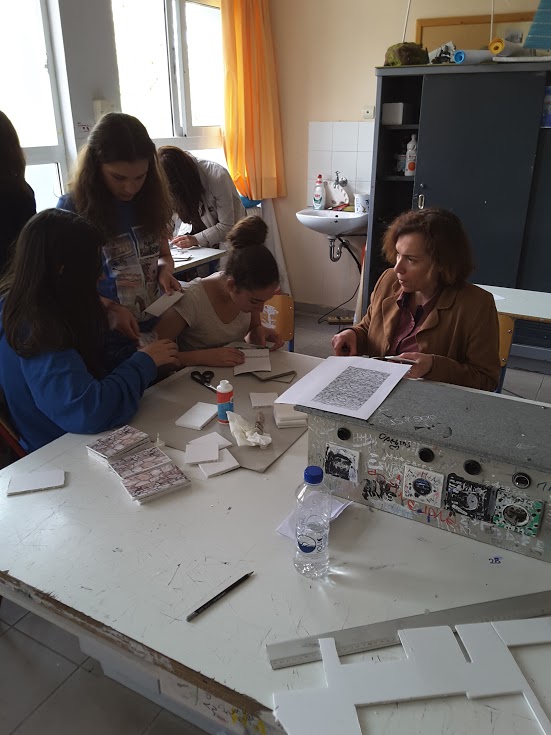 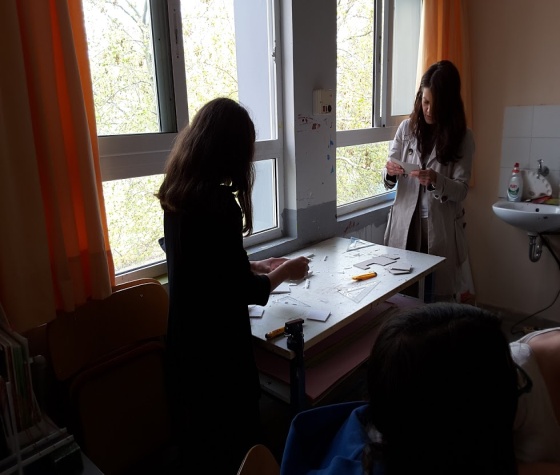 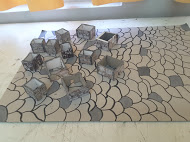 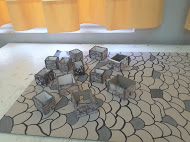 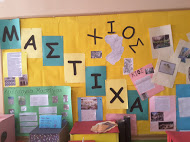 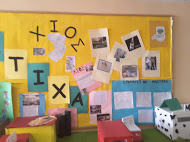 Χ Ρ Ι Σ Τ Ο Υ Γ Ε Ν Ι Α Τ Ι Κ Η  Α Γ Ο Ρ Α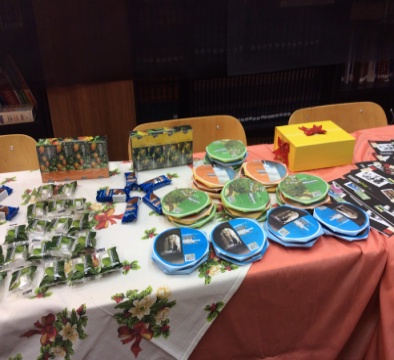 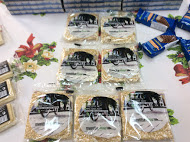 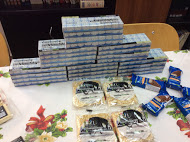 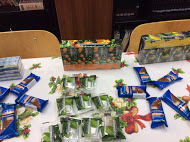 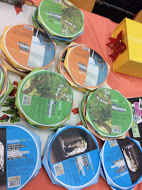 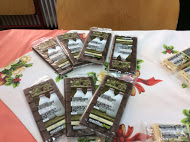 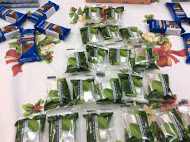 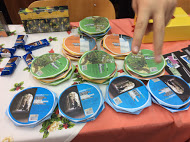 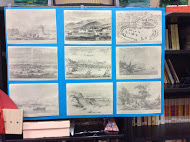 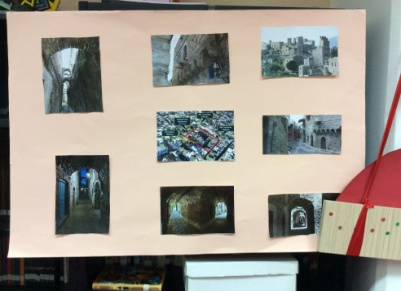 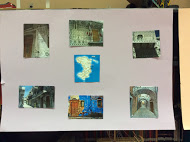 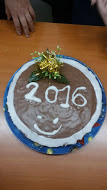 